Рабочий лист для учителя № 2Русский язык, 3 класс Тема: «Лексическое значение слова»Задание 1. Найдите в первом зале цокольного этажа витрину, в которой хранятся дорожный костюм и вещи, с которыми не расставался в поездках Сергей Павлович Королёв.      Прочитайте толкование слов и покажите стрелами предметы, о которых идёт речь. 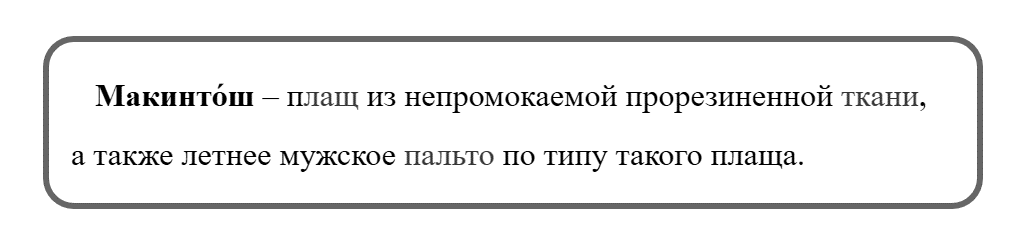 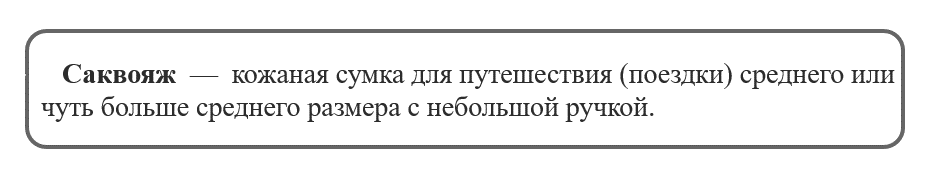 Как вы думаете, почему именно с этими вещами Королёв отправлялся в поездки? (У макинтоша ткань непромокаемая, саквояж удобный: кожаный небольшого размера.)   Подберите синонимы к словам «макинтош» и «саквояж», разделив слова на две группы. 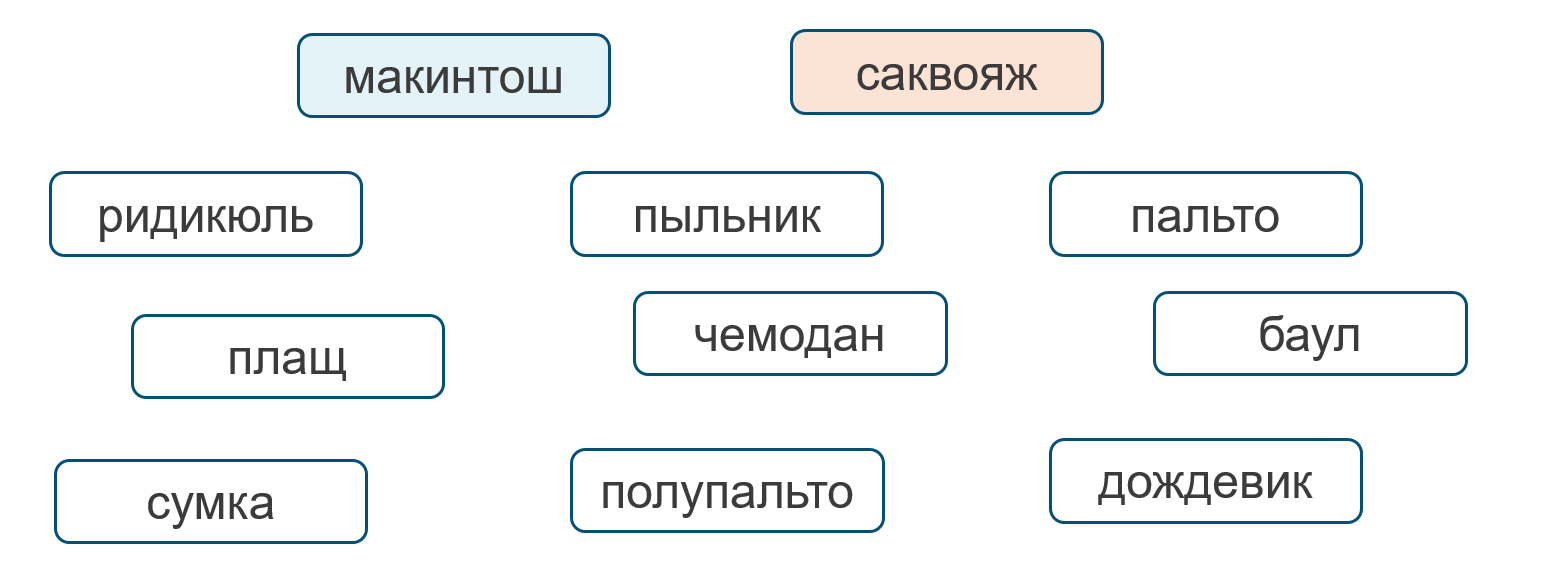    Составьте со словами «Макинтош» и «саквояж» предложение. __________________________________________________________ __________________________________________________________(Королёв надел макинтош, взял саквояж и поехал на полигон в Капустин Яр.)Задание 2. Рассмотрите план первого этажа и определите, какие помещения там располагаются.Дом Сергея Павловича Королёва был гостеприимным. Здесь часто собирались родственники, друзья. В доме сложилась традиция: каждый из космонавтов после полёта в космос бывал приглашен в дом к Главному конструктору.Как вы думаете, где могли проходить эти встречи? (В гостиной, в столовой.) Пройдите в столовую. Какие предметы нам подсказывают, что это столовая? (Большой стол и стулья, шкафы с посудой.)Сколько гостей могли принять Сергей Павлович и Нина Ивановна за этим столом? (Здесь 12 стульев, поэтому гостей могло быть 12.)Бывало, гостей в доме Сергея Павловича собиралось так много, что приходилось раздвигать стеклянные створки межкомнатной перегородки и приставлять ещё один стол. Задание 3. Осмотритесь в столовой. Какой предмет интерьера занимает центральное место в этом помещении? (Стол.) Подберите однокоренные слова к слову «стол». Выделите корень. Стол – столовая, столик, подстолье, столешница, настольный, столоваться, застолье.Найдите среди однокоренных слов те слова, которые подходят к схеме. 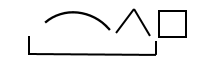     Известно, что за этим столом сидел и Юрий Гагарин – первый космонавт, и Герман Титов (он был дублёром Юрия Гагарина), и Валентина Терешкова – первая женщина-космонавт, и Алексей Леонов – космонавт, который первым вышел в открытый космос. Сидели за этим столом и многие другие люди, которые открывали для всей планеты тайны космоса.Задание 4. Все предметы интерьера имеют своё предназначение и название. Прочитайте названия предметов интерьера и их описания. Найдите эти предметы среди экспонатов музея. Около каждого названия предмета поставьте номер фотографии, на которой он изображён.   1.  2.    3.    4.       5.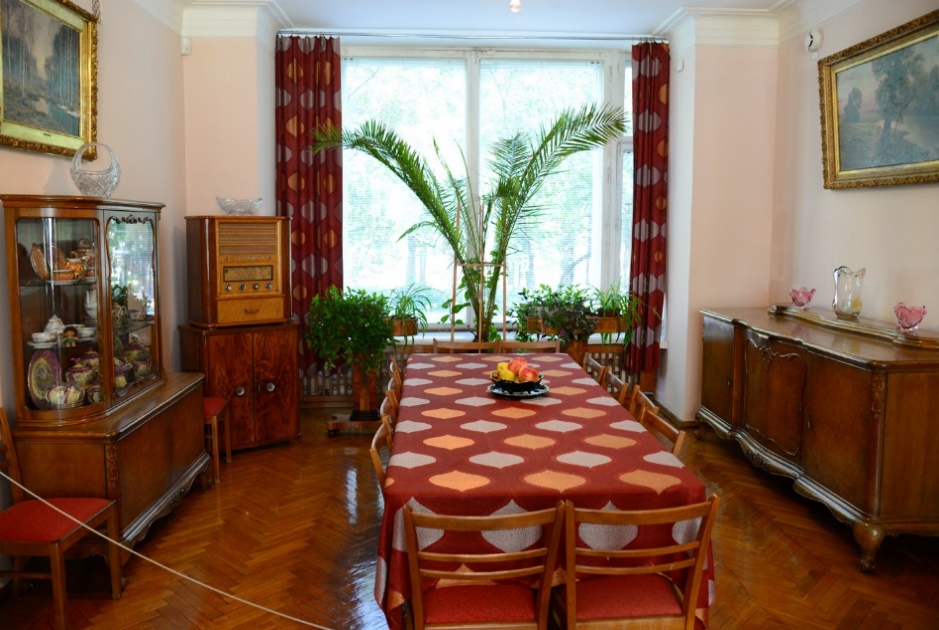 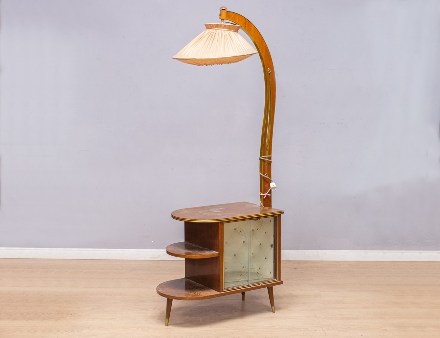 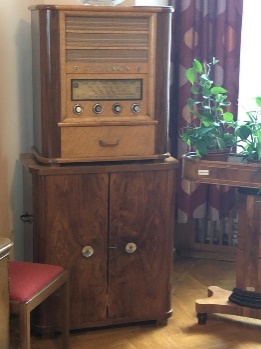 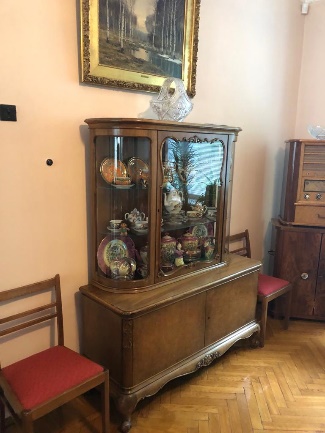 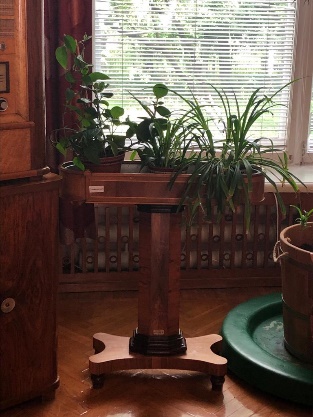 Радиолу фирмы «Телефункен» подарил Королёву друг – генерал Андрей Соколов. Рассмотрите предметы, которые хранятся в горке. (Посуда, набор посуды.)    Прочитайте информацию и скажите, как называется такой набор посуды. (Сервиз.)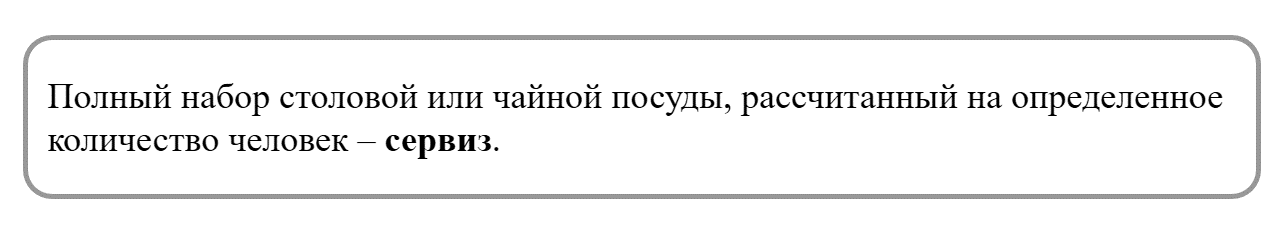    Запишите, какой сервиз по назначению стоит в горке. ____________________________________ (Чайный сервиз.)Рассмотрите план первого этажа и определите, в какое помещение ведёт левая дверь, если стоять лицом к окну. (В сервизную.) Пройдите в сервизную. Как вы думаете, какое назначение было у этого помещения? (В этом помещении хранилась посуда, наборы посуды – сервизы.)Задание 5. В какое помещение ведёт дверь из сервизной? (В кухню.)   Сергей Павлович любил завтракать именно на кухне. Ближе к двери – место Королёва. Он предпочитал самую простую еду. Нина Ивановна писала о гастрономических предпочтениях мужа: «Супы любил прозрачные, то есть бульон должен быть прозрачным. Рассольник (с почками), грибной суп (из белых сушеных грибов) никогда не ел со сметаной. Говорил: “Сметана отбивает вкус и запах грибов”. Домашнюю лапшу куриную называл “куриная мечта”, но это в шутку, а не потому, что очень любил. <…> Варёную колбасу (тонкую) в шутку называл “собачья радость”». Выпишите из текста названия супов, которые любил С.П. Королёв.(Рассольник, грибной суп, куриная лапша.)Какое слово в названии «куриная лапша» Сергей Павлович заменял? Какое название блюда получалось? Верно ли, что лапша была самым любимым блюдом Королёва? (Лапша – мечта, «Куриная мечта», неверно – это следует из текста.)Задание 6. Составьте текст из 2-3 предложений о столовой, сервизной, кухне. Используйте слова, с которыми работали на уроке. Класс можно разделить на 3 группы или выбрать для выполнения задания какое-либо одно помещение. Пример выполнения задания.В столовой большой стол и двенадцать стульев, баю. Здесь бывали знаменитые космонавты. Гостей радушно встречали хозяева дома.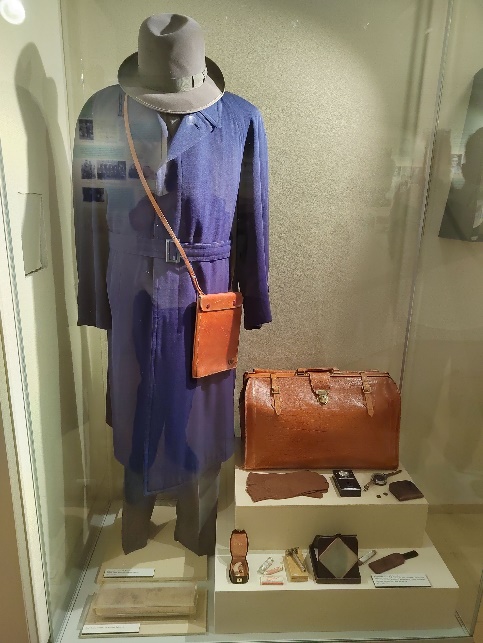 Это интересно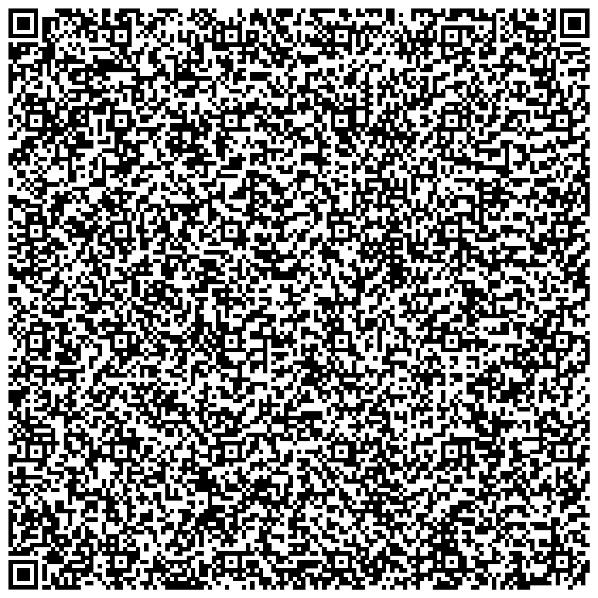 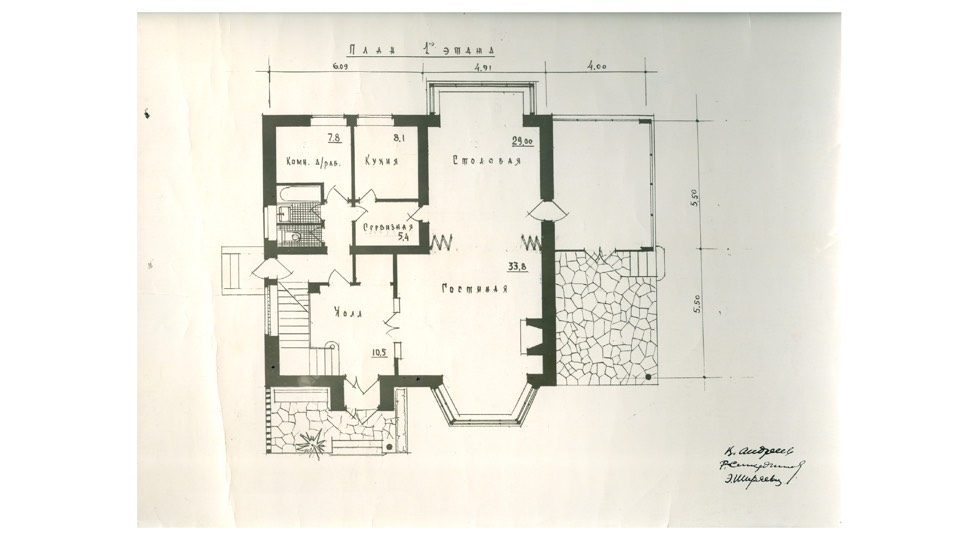 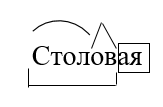 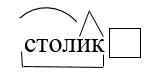 Номер фотографииНазвание и описание предметов интерьера4Горка – шкаф-буфет с застеклёнными дверцами, предназначенный для хранения и демонстрации высокохудожественной посуды.3Радиола – бытовое радиоэлектронное устройство, конструктивно объединяющее в одном корпусе радиоприёмник и электрофон.2Бар-торшер – напольный светильник на высокой подставке с абажуром, закрывающим источник света. Также у него есть тумбочка для хранения посуды.5Жардиньерка – художественно оформленный цветочный столик или ящик.1Баю – старинная мебель, род шкафа.